 BaCuLit: Vermittlung bildungssprachlicher Lese- und Schreibkompetenzen im Fachunterricht. Ein Handbuch für Sekundarstufen und berufliche Bildung.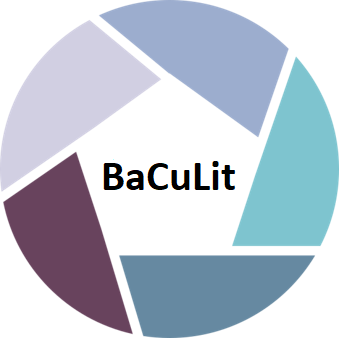 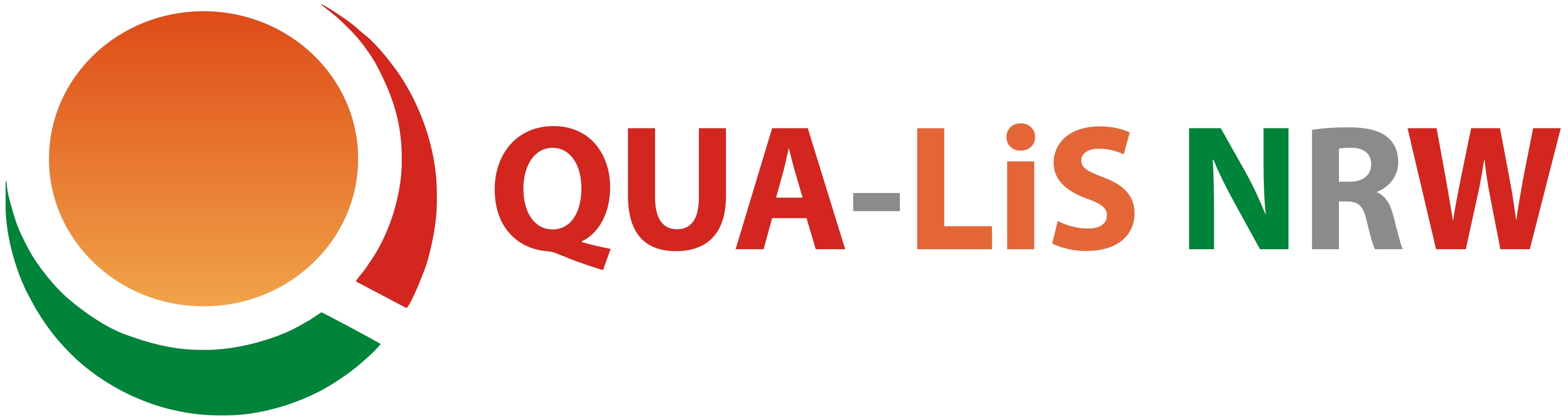 BaCuLit M2.1_AB5: Raster zur Planung einer metakognitiven Unterrichtsstunde / Lerneinheit (nach Kaiser et al. 2018)ZeitZiel Inhalt / AufgabenstellungMethoden / Medien / SozialformMetakognition exekutivMetakognition deklarativEvaluation: